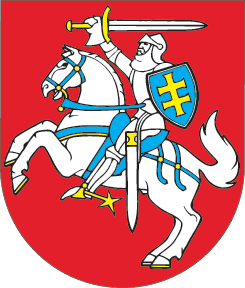 LIETUVOS RESPUBLIKOSUŽIMTUMO ĮSTATYMO NR. XII-2470 121 STRAIPSNIO PAKEITIMO ĮSTATYMAS2019 m. liepos 16 d. Nr. XIII-2370Vilnius1 straipsnis. 121 straipsnio pakeitimasPakeisti 121 straipsnio 1 dalį ir ją išdėstyti taip:„1. Užimtumo ir darbo rinkos stebėsenos paskirtis – sudaryti sąlygas užimtumo rėmimo politikos subjektams priimti pagrįstus sprendimus. Užimtumo stebėseną, nurodytą šio straipsnio 2 dalyje, atlieka Vyriausybės strateginės analizės centras Lietuvos Respublikos Vyriausybės ar jos įgaliotos institucijos nustatyta tvarka. Darbo rinkos stebėseną atlieka užimtumo rėmimo politiką formuojančios, jos įgyvendinimą organizuojančios, koordinuojančios ir kontroliuojančios valstybės institucijos ir šią politiką įgyvendinančios institucijos ir įstaigos, nurodytos šio įstatymo 13 straipsnio 1 dalyje ir 2 dalies 1 ir 2 punktuose.“2 straipsnis. Įstatymo įsigaliojimasŠis įstatymas įsigalioja 2019 m. rugpjūčio 1 d.Skelbiu šį Lietuvos Respublikos Seimo priimtą įstatymą.Respublikos Prezidentas	Gitanas Nausėda